Муниципальное бюджетное общеобразовательное учреждениесредняя школа №9
              городского округа город ВыксаНижегородской области
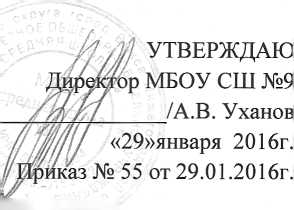 Положение о методическом объединении начальной школыОбщие положенияМетодическое объединение создается при наличии не менее трех учителей, преподающих один учебный предмет; возглавляется учителем высшей или первой категории. Деятельность методического объединения основывается на педагогическом анализе, прогнозировании и планировании образовательного процесса в соответствии с Уставом учреждения образования и программой его развития.Основные направления деятельности, содержание, формы и методы работы методического объединения определяются его членами в соответствии с темой, целями и задачами учреждения образования и рассматриваются на заседании методического объединения2. Цель и задачи деятельностиОсновная цель методического объединения заключается в обеспечении потребностей педагогических кадров в профессиональном образовании и непрерывном обучении, путем совместного поиска, внедрения лучших традиционных и новых образцов педагогической деятельности, взаимного профессионального общения, обмена опытом, определения единых подходов, критериев, норм и требований к оценке результатов учебно-познавательной деятельности ученика и педагогической деятельности учителя.Работа методического объединения учителей начальных классов в различных видах деятельности предполагает решение следующих задач:изучение нормативной и методической документации по вопросам образования;ознакомление с методическими разработками различных авторов по предметам начального образования, анализ методов преподавания предметов;осуществление контроля за составлением рабочих программ по предметам, выполнением учебных программ, программ внеурочных занятий;ознакомление с анализом состояния преподавания предметов по итогам внутришкольногоконтроля;взаимопосещение уроков по определенной тематике с последующим самоанализом достигнутых результатов;организация открытых уроков по определенной теме с целью ознакомления с методическими разработками сложных тем предмета;составление общего анализа результатов мониторинга уровня и качества обученности учащихся начальной школы;изучение, обобщение и использование передового педагогического опыта коллег;анализ авторских программ и методик;участие в инновационной работе в предметной области; организация и проведение предметных недель в школе;организация и проведение первого этапа предметных олимпиад, конкурсов, смотров; изучение и анализ состояния внеклассной работы по предмету с учащимися;систематическое повышение уровня общедидактической и методической подготовленности педагогов;создание условий для самообразования учителей и осуществление руководства творческой работой коллектива;укрепление материальной базы и приведение средств обучения, в том числе учебно-наглядных пособий по предмету, в соответствие с требованиями к учебному кабинету, к оснащению урока.3. Содержание деятельности 	Методическое объединение в своей деятельности руководствуется Федеральным законом «Об образовании в РФ» № 273-РФ от 29.12.2012, нормативными документамиМинистерства образования, локальными документами учреждения образования, определяющими цели и задачи методической работы в целом. Проведение диагностики организации учебно–методической работы с учителями, с учётом потребностей в оказании методической помощи и выбор форм работы на основе анализа потребностей. Аналитический отчёт и планирование методической работы.	Разработка рекомендаций, положений о содержании, методах и формах организации образовательной деятельности; повышении эффективности организации учебно-воспитательной работы. Определение основных направлений и форм активизации познавательной, исследовательской деятельности учащихся во внеучебное время (олимпиады, смотры, предметные недели, декады, аукционы знаний и др.) Совершенствование содержания образования, первичная экспертиза учебных программ, методик, технологий и др.	 Изучение, обобщение и использование педагогического опыта коллег, создание банка данных передового опыта. Утверждение аттестационного материала для итогового контроля. Организация диагностики (мониторинга) эффективности деятельности членов методического объединения. Принимает участие в аттестации педагогических работников.4. Структура и организация деятельности	Методическое объединение осуществляет взаимосвязь с педагогическим советом, директором учреждения образования и его заместителями, координирует действия по реализации целей и задач методической деятельности.	Свою работу методическое объединение организует в соответствии с нормативно документацией учреждения образования, а также совместно с вышестоящими методическими структурами и другими организациями с целью привлечения научного потенциала данных учреждений к методической, научно-исследовательской работе.	Методическое объединение осуществляет организацию и руководство методической работой с уровнем развития профессионального мастерства каждого педагога.	Методическое объединение предусматривает создание и организацию деятельности структурных формирований: инновационных творческих групп, школ педагогического мастерства (становления начинающего учителя, высшего педмастерства и др.).5. Права методического объединения учителей	 Методическое объединение имеет право давать рекомендации руководству учреждения образования по распределению учебной нагрузки по предмету при тарификации, распределять методическую работу среди педагогов. Методическое объединение принимает участие в решении вопроса о возможности организации повышенного и углубленного изучения предмета в отдельных классах при наличии достаточных средств обучения (при условии внесения соответствующих изменений в Устав).Методическое объединение имеет право предлагать кандидатуры педагогов для материального поощрения с целью стимулирования творчества и инициативы. Методическое объединение решает вопрос о делегировании педагогов для участия в конкурсах профессионального мастерства.6. Обязанности учителей методического объединенияКаждый учитель обязан:  иметь собственную программу профессионального самообразования;  знать тенденции развития методики преподавания предмета;  в своей работе руководствоваться Федеральным законом «Об образовании в РФ» № 273-ФЗ от 29.12.2012, нормативно-правовой базой, регламентирующей деятельность методического объединения в целом.  принимать активное участие в заседаниях методического объединения, практических семинарах и т.　д.;  участвовать в разработке открытых мероприятий (уроков, внеклассных занятий по предмету), стремиться к повышению уровня профессионального мастерства;  уметь анализировать свои достижения и недостатки по соответствующим критериям;  формировать индивидуальную (авторскую) эффективную систему педагогической деятельности;  развивать педагогическую технику, профессиональное мастерство.7. Организация деятельности методического объединения учителей.  Методическое объединение учителей избирает руководителя.  План работы методобъединения утверждает директор ОО и согласовывается с заместителем директора по учебно – воспитательной работе. В течение учебного года проводится не менее 4-х заседаний методического объединения учителей.  Заседания методического объединения учителей оформляется в виде протоколов. В конце учебного года на заседании МО анализируется работа методобъединения.